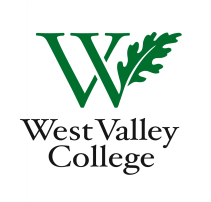 Student Learning Outcomes Committee
Meeting Agenda
April 11, 2013
2:45– 4:00 p.m. 
Fox Center, Room 211 (Conference Room)I.  Review of March 28, 2013 meeting minutes

II.  Next steps in preparation for ACCJC 2014 self -study
     A.  Establish assessment timeline – May 23 and November 15 assessment due dates.
     B.  Review proposed timeline and spreadsheet of un-assessed courses.
     C.  Review ACCJC Rubric for SLOs.  The college must achieve “Sustainable Continuous 
          Quality Improvement” level by March 2014.
     D.  Based on the rubric, develop job description for SLO division representatives and 
           brainstorm three guiding questions for participatory governance groups.
           Schedule visits with the Academic Senate, the College Council, the Student 
           Services Council, the Associated Student Organization and the Division Chair Council.
III. Next meeting – April 25, 2:45 – 4:00 p.m., Fox 211Heidi Diamond, Committee Co-Chair, BusinessMichelle Donohue-Mendoza, Committee Co-Chair, Student ServicesChristopher Wright, Applied Arts and SciencesPeggy Mathieson, Academic SenateHeidi Brueckner, Fine ArtsElizabeth Maciel, Administrative ServicesJulie Maia, Language Arts
(effective – fall 2013)Vacant, Social SciencesRachel Sandoval, LibraryInge Bond, Director, Institutional Research and EffectivenessAmy Vu, Math and ScienceStephanie Kashima, Dean of  Instruction and Student SuccessPatricia Louderback, Physical EducationTanya Hanton, Sr. Administrative Asst. and Meeting RecorderMatt Diamond, Entrepreneurship InternSonia Espejo, Associated StudentsLeAnn McGinley, Assessment